Новые формы финансовой поддержки предпринимателей Самарской области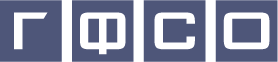 Гарантийный фонд Самарской области готов предложить субъектам малого и среднего предпринимательства микрозаймы с низкой процентной ставкой на прозрачных условиях.Основные условия предоставления микрозаймов*:заявитель – субъект малого и среднего предпринимательства (СМСП), включенный в единый реестр СМСП (https://rmsp.nalog.ru/), зарегистрированный и осуществляющий деятельность на территории Самарской области;период деятельности заявителя (на момент подачи заявления на предоставление микрозайма) – не менее 6 месяцев;процентная ставка – 8% годовых; сумма микрозайма – до 3 000 000 рублей;срок микрозайма – не более 36 месяцев включительно;график погашения – индивидуальный;обеспечение – залог, банковская гарантия, поручительство (дополнительное обеспечение).* С подробной информацией, условиями предоставления микрозаймов, требованиями к заявителям, формами документов (заявками, договорами) Вы можете ознакомиться на сайте: https://gfso.ru/mikrozajm и в офисах АО «ГФСО», расположенных по следующим адресам:- г. Самара, 443001, ул.Галактионовская, 132 (6 эт),тел./факс: (846)989-50-77, +7937 989-50-77 - г. Тольятти, 445051, ул.Фрунзе 8, оф.502, тел. (8482) 555-219, Акционерное общество Микрокредитная компания «Гарантийный фонд Самарской области» (ИНН 6315007931, ОГРН 1156313090010, номер в реестре микрофинансовых организаций 001603336007847)  